АДМИНИСТРАЦИЯ БОГУЧАНСКОГО РАЙОНАПОСТАНОВЛЕНИЕ19.08.2020                                  с. Богучаны                                      № 857-пО внесении изменений в постановление администрации Богучанского района от 01.11.2013 № 1391-п «Об утверждении муниципальной программы Богучанского района «Реформирование и модернизация жилищно-коммунального хозяйства и повышение энергетической эффективности»В соответствии со статьей 179 Бюджетного кодекса Российской Федерации,  Порядком принятия решений о разработке муниципальных программ Богучанского района, их формировании и реализации, утвержденного постановлением администрации Богучанского района от 17.07.2013 № 849-п, статьями 7,8,47 Устава Богучанского района Красноярского края, ПОСТАНОВЛЯЮ:1. Внести изменения в постановление   администрации Богучанского района от 01.11.2013 № 1391-п «Об утверждении муниципальной  программы Богучанского района «Реформирование и модернизация жилищно-коммунального хозяйства и повышение энергетической эффективности» следующего содержания:1.1. В разделе «Паспорт муниципальной программы»   строку «Информация о ресурсном обеспечении и прогнозной оценке расходов на реализацию целей с учетом источников финансирования,  в том числе по уровням бюджетной системы муниципальной программы»  читать в следующей редакции: Общий объем финансирования программы составляет:     2 367 411 998,27 рублей, из них:в 2014 году –  278 890 459,97 рублей,в 2015 году –  315 681 124,02 рублей,в 2016 году –  328 302 137,21 рублей,в 2017 году –  262 479 397,11 рублей,в 2018 году  – 250 342 478,28 рублей,в 2019 году  – 263 895 496,08 рублей,в 2020 году  – 276 335 385,60 рублей,в 2021 году  – 195 742 760,00 рублей, в 2022 году  – 195 742 760,00 рублей в том числе:краевой бюджет – 1 843 781 393,33 рублей, из них:в 2014 году –  170 841 596,46 рублей,в 2015 году –  192 325 465,45 рублей,в 2016 году –  207 732 819,00 рублей,в 2017 году –  234 212 870,42 рублей,в 2018 году  – 234 493 282,00 рублей,в 2019 году  – 221 900 360,00 рублей,в 2020 году  – 201 516 000,00 рублей,в 2021 году  – 190 379 500,00 рублей,в 2022 году  – 190 379 500,00рублейрайонный бюджет – 343 597 604,94 рублей, из них:в 2014 году –   48 015 863,51 рублей,в 2015 году –   63 355 658,57 рублей,в 2016 году –   60 569 318,21 рублей,в 2017 году –   28 266 526,69 рублей,в 2018 году  –  15 849 196,28 рублей,в 2019 году  –  41 995 136,08 рублей,в 2020 году  –  74 819 385,60 рублей,в 2021 году  –    5 363 260,00 рублей,в 2022 году  –    5 363 260,00 рублей,бюджеты муниципальных образований – 33 000,00 рублей, из них:в 2014 году  –   33 000,00 рублей,в 2015 году  –            0,00 рублей,в 2016 году  –            0,00 рублей,в 2017 году  –            0,00 рублей,в 2018 году  –            0,00 рублей,в 2019 году  –            0,00 рублей,в 2020 году  –            0,00 рублей,в 2021 году  –            0,00 рублей,в 2022 году  –            0,00 рублей,внебюджетные источники – 180 000 000,00 рублей, из них:в 2014 году –     60 000 000,00 рублей,в 2015 году –     60 000 000,00 рублей,в 2016 году –     60 000 000,00 рублей,в 2017 году –                     0,00 рублей,в 2018 году  –                    0,00 рублей,в 2019 году  –                    0,00 рублей,в 2020 году  –                    0,00 рублей,в 2021 году  –                    0,00 рублей,в 2022 году  –                    0,00 рублей.1.2. Приложение № 2 к муниципальной программе Богучанского района «Реформирование и модернизация жилищно-коммунального хозяйства и повышение энергетической эффективности» читать в новой редакции, согласно приложению № 1 к настоящему постановлению.1.3. Приложение № 3 к муниципальной программе Богучанского района «Реформирование и модернизация жилищно-коммунального хозяйства и повышение энергетической эффективности» читать в новой редакции, согласно приложению № 2 к настоящему постановлению.1.4. В разделе  «Паспорт подпрограммы «Реконструкция и капитальный ремонт объектов коммунальной инфраструктуры муниципального образования Богучанский район»»,  реализуемой в рамках муниципальной программы  «Реформирование и модернизация жилищно-коммунального хозяйства и повышение энергетической эффективности» строку «Объёмы и источники финансирования подпрограммы на период действия подпрограммы с указанием на источники финансирования по годам реализации подпрограммы» читать в новой редакции: Общий объем финансирования подпрограммы составляет: 126 181 970,43 рублей, из них:в 2019 году  – 53 214 773,03 рублей;в 2020 году  – 72 967 197,40 рублей;в 2021 году  –                 0,00 рублей;в 2022 году  –                 0,00 рублей, в т.ч:Краевой бюджет – 33 730 000,00 рублей, из них:в 2019 году  – 22 300 000,00 рублей;в 2020 году  – 11 430 000,00 рублей;в 2021 году  –                 0,00 рублей;в 2022 году  –                 0,00 рублей.Районный бюджет – 92 451 970,43 рублей, из них:в 2019 году  –   30 914 773,03 рублей;в 2020 году  – 61 537 197,40 рублей;в 2021 году  –                 0,00 рублей;в 2022 году  –                 0,00 рублей.          1.5. Приложение № 2 к подпрограмме «Реконструкция и капитальный ремонт объектов коммунальной инфраструктуры муниципального образования Богучанский район» перечень мероприятий подпрограммы с указанием объёма средств на их реализацию и ожидаемых результатов читать в новой редакции согласно приложению № 3 к настоящему постановлению. 	1.6. В разделе  «Паспорт подпрограммы «Обращение с отходами на территории Богучанского района»,  реализуемой в рамках муниципальной программы  «Реформирование и модернизация жилищно-коммунального хозяйства и повышение энергетической эффективности» строку «Объёмы и источники финансирования подпрограммы на период действия подпрограммы с указанием на источники финансирования по годам реализации подпрограммы» читать в новой редакции:Общий объем финансирования подпрограммы составляет: Общий объем финансирования подпрограммы составляет: 21 323 401,40 рублей, из них:в 2019 году –   14 832 921,40 рублей;в 2020 году –   2 170 160,00 рублей, в 2021 году –   2 160 160,00 рублей,в 2022 году –   2 160 160,00 рублей, в том числе:краевой бюджет – 12 651 560,00 рублей, из них:в 2019 году –  12 651 560,00 рублей;в 2020 году –                0,00 рублей;в 2021 году –                0,00 рублей;в 2022 году –                0,00 рублей,районный бюджет – 8 671 841,40 рублей, из них:в 2019 году –   2 181 361,40 рублей;в 2020 году –   2 170 160,00 рублей;в 2021 году –   2 160 160,00 рублей;в 2022 году –   2 160 160,00 рублей.	1.7. Приложение № 2 к подпрограмме «Обращение с отходами на территории Богучанского района» перечень мероприятий подпрограммы с указанием объёма средств на их реализацию и ожидаемых результатов читать в новой редакции согласно приложению № 4 к настоящему постановлению.	1.8. В разделе  «Паспорт подпрограммы «"Чистая вода" на территории муниципального образования Богучанский район»,  реализуемой в рамках муниципальной программы  «Реформирование и модернизация жилищно-коммунального хозяйства и повышение энергетической эффективности» строку «Объёмы и источники финансирования подпрограммы на период действия подпрограммы с указанием на источники финансирования по годам реализации подпрограммы» читать в новой редакции:	Общий объём финансирования программы составляет:  6 364 230,20 рублей, из них по годам:2019 год –  2 976 062,00 рублей;2020 год –  3 388 168,20 рублей;2021 год –                 0,00 рублей;2022 год –                 0,00 рублей,краевого бюджета:  0 ,00 рублей, из них:2019 год –                 0,00 рублей;2020 год –                 0,00 рублей;2021 год –                 0,00 рублей;2022 год –                 0,00 рублей,районный бюджет:   6 364 230,20 рублей, из них:2019 год –   2 976 062,00 рублей;2020 год –   3 388 168,20  рублей; 2021 год –                  0,00 рублей;2022 год –                  0,00 рублей.	1.9. Приложение № 2 к подпрограмме «"Чистая вода" на территории муниципального образования Богучанский район» перечень мероприятий подпрограммы с указанием объёма средств на их реализацию и ожидаемых результатов читать в новой редакции согласно приложению № 5 к настоящему постановлению.	2. Контроль за исполнением настоящего постановления возлагаю на  заместителя Главы Богучанского района по взаимодействию с органами государственной и муниципальной власти С.И.Нохрина.          3. Постановление вступает в силу со дня, следующего за днем его опубликования в Официальном вестнике Богучанского района.И.о. Главы Богучанского района                                            В.Р.Саар  Приложение № 1 к постановлению администрацииБогучанского района  от 19.08.2020 № 857-пПриложение № 2
к муниципальной программе Богучанского района "Реформирование и модернизация жилищно-коммунального хозяйства и повышение энергетической эффективности"Распределение планируемых расходов за счет средств  бюджета по мероприятиям и подпрограммам  муниципальной программыПриложение № 1 к постановлению администрацииБогучанского района  от 19.08.2020 № 857-пПриложение № 2
к муниципальной программе Богучанского района "Реформирование и модернизация жилищно-коммунального хозяйства и повышение энергетической эффективности"Распределение планируемых расходов за счет средств  бюджета по мероприятиям и подпрограммам  муниципальной программыПриложение № 1 к постановлению администрацииБогучанского района  от 19.08.2020 № 857-пПриложение № 2
к муниципальной программе Богучанского района "Реформирование и модернизация жилищно-коммунального хозяйства и повышение энергетической эффективности"Распределение планируемых расходов за счет средств  бюджета по мероприятиям и подпрограммам  муниципальной программыПриложение № 1 к постановлению администрацииБогучанского района  от 19.08.2020 № 857-пПриложение № 2
к муниципальной программе Богучанского района "Реформирование и модернизация жилищно-коммунального хозяйства и повышение энергетической эффективности"Распределение планируемых расходов за счет средств  бюджета по мероприятиям и подпрограммам  муниципальной программыПриложение № 1 к постановлению администрацииБогучанского района  от 19.08.2020 № 857-пПриложение № 2
к муниципальной программе Богучанского района "Реформирование и модернизация жилищно-коммунального хозяйства и повышение энергетической эффективности"Распределение планируемых расходов за счет средств  бюджета по мероприятиям и подпрограммам  муниципальной программыПриложение № 1 к постановлению администрацииБогучанского района  от 19.08.2020 № 857-пПриложение № 2
к муниципальной программе Богучанского района "Реформирование и модернизация жилищно-коммунального хозяйства и повышение энергетической эффективности"Распределение планируемых расходов за счет средств  бюджета по мероприятиям и подпрограммам  муниципальной программыПриложение № 1 к постановлению администрацииБогучанского района  от 19.08.2020 № 857-пПриложение № 2
к муниципальной программе Богучанского района "Реформирование и модернизация жилищно-коммунального хозяйства и повышение энергетической эффективности"Распределение планируемых расходов за счет средств  бюджета по мероприятиям и подпрограммам  муниципальной программыПриложение № 1 к постановлению администрацииБогучанского района  от 19.08.2020 № 857-пПриложение № 2
к муниципальной программе Богучанского района "Реформирование и модернизация жилищно-коммунального хозяйства и повышение энергетической эффективности"Распределение планируемых расходов за счет средств  бюджета по мероприятиям и подпрограммам  муниципальной программыПриложение № 1 к постановлению администрацииБогучанского района  от 19.08.2020 № 857-пПриложение № 2
к муниципальной программе Богучанского района "Реформирование и модернизация жилищно-коммунального хозяйства и повышение энергетической эффективности"Распределение планируемых расходов за счет средств  бюджета по мероприятиям и подпрограммам  муниципальной программыСтатус (муниципальная программа, подпрограмма)Наименование  программы, подпрограммыНаименование главного распорядителя бюджетных средствКод бюджетной классификации Расходы (руб.), годыРасходы (руб.), годыРасходы (руб.), годыРасходы (руб.), годыРасходы (руб.), годыСтатус (муниципальная программа, подпрограмма)Наименование  программы, подпрограммыНаименование главного распорядителя бюджетных средствГРБС2019 год2020 год2021 год2022 годИтого на период 123456789Муниципальная программа"Реформирование и модернизация жилищно-коммунального хозяйства и повышение энергетической эффективности" всего расходные обязательства  по программеХ263 895 496,08276 335 385,60195 742 760,00195 742 760,00931 716 401,68Муниципальная программа"Реформирование и модернизация жилищно-коммунального хозяйства и повышение энергетической эффективности" в том числе по ГРБС:Муниципальная программа"Реформирование и модернизация жилищно-коммунального хозяйства и повышение энергетической эффективности" Администрация Богучанского района806187 723 065,40190 666 160,00190 959 660,00190 959 660,00760 308 545,40Муниципальная программа"Реформирование и модернизация жилищно-коммунального хозяйства и повышение энергетической эффективности" Муниципальное казенное учреждение "Муниципальная пожарная часть № 1"8805 049 333,194 910 905,004 590 145,004 590 145,0019 140 528,19Муниципальная программа"Реформирование и модернизация жилищно-коммунального хозяйства и повышение энергетической эффективности" МКУ "Муниципальная служба Заказчика"83058 409 357,0376 365 365,600,000,00134 774 722,63Муниципальная программа"Реформирование и модернизация жилищно-коммунального хозяйства и повышение энергетической эффективности" Управление образования администрации Богучанского района8752 069 080,463 300 000,000,000,005 369 080,46Муниципальная программа"Реформирование и модернизация жилищно-коммунального хозяйства и повышение энергетической эффективности" МКУ «Управление культуры, физической культуры, спорта и молодежной политики Богучанского района»8560,00900 000,000,000,00900 000,00Муниципальная программа"Реформирование и модернизация жилищно-коммунального хозяйства и повышение энергетической эффективности" УМС Богучанского района 863185 000,00192 955,00192 955,00192 955,00763 865,00Муниципальная программа"Реформирование и модернизация жилищно-коммунального хозяйства и повышение энергетической эффективности" Финансовое управление администрации Богучанского района89010 459 660,000,000,000,0010 459 660,00Муниципальная программа"Реформирование и модернизация жилищно-коммунального хозяйства и повышение энергетической эффективности" Администрация Богучанского сельсовета9040,000,000,000,000,00Муниципальная программа"Реформирование и модернизация жилищно-коммунального хозяйства и повышение энергетической эффективности" Администрация Таежнинского сельсовета9140,000,000,000,000,00Подпрограмма "Создание условий для безубыточной деятельности организаций жилищно-коммунального комплекса Богучанского района"всего расходные обязательства  по подпрограммеХ190 617 659,19193 416 905,00193 389 645,00193 389 645,00770 813 854,19Подпрограмма "Создание условий для безубыточной деятельности организаций жилищно-коммунального комплекса Богучанского района"в том числе по ГРБС:Подпрограмма "Создание условий для безубыточной деятельности организаций жилищно-коммунального комплекса Богучанского района"Администрация Богучанского района806185 568 326,00188 506 000,00188 799 500,00188 799 500,00751 673 326,00Подпрограмма "Создание условий для безубыточной деятельности организаций жилищно-коммунального комплекса Богучанского района"Муниципальное казенное учреждение "Муниципальная пожарная часть № 1"8805 049 333,194 910 905,004 590 145,004 590 145,0019 140 528,19Подпрограмма "Организация проведения капитального ремонта общего имущества в многоквартирных домах, расположенных на территории Богучанского района" всего расходные обязательства  по подпрограммеХ185 000,00192 955,00192 955,00192 955,00763 865,00Подпрограмма "Организация проведения капитального ремонта общего имущества в многоквартирных домах, расположенных на территории Богучанского района" в том числе по ГРБС:Подпрограмма "Организация проведения капитального ремонта общего имущества в многоквартирных домах, расположенных на территории Богучанского района" УМС Богучанского района 863185 000,00192 955,00192 955,00192 955,00763 865,00Подпрограмма "Энергосбережение и повышение энергетической эффективности на территории Богучанского района" всего расходные обязательства  по подпрограммеХ2 069 080,464 200 000,000,000,006 269 080,46Подпрограмма "Энергосбережение и повышение энергетической эффективности на территории Богучанского района" в том числе по ГРБС:Подпрограмма "Энергосбережение и повышение энергетической эффективности на территории Богучанского района" Управление образования администрации Богучанского района8752 069 080,463 300 000,000,000,005 369 080,46Подпрограмма "Энергосбережение и повышение энергетической эффективности на территории Богучанского района" МКУ «Управление культуры, физической культуры, спорта и молодежной политики Богучанского района»8560,00900 000,000,000,00900 000,00Подпрограмма "Энергосбережение и повышение энергетической эффективности на территории Богучанского района" МКУ "Муниципальная служба Заказчика"8300,000,000,000,000,00Подпрограмма "Энергосбережение и повышение энергетической эффективности на территории Богучанского района" Администрация Богучанского района8060,000,000,000,000,00Подпрограмма "Энергосбережение и повышение энергетической эффективности на территории Богучанского района" Финансовое управление администрации Богучанского района8900,000,000,000,000,00Подпрограмма "Энергосбережение и повышение энергетической эффективности на территории Богучанского района" Администрация Богучанского сельсовета9040,000,000,000,000,00Подпрограмма "Энергосбережение и повышение энергетической эффективности на территории Богучанского района" Администрация Таежнинского сельсовета9140,000,000,000,000,00Подпрограмма "Реконструкция и капитальный ремонт объектов коммунальной инфраструктуры муниципального образования Богучанский район" всего расходные обязательства  по подпрограммеХ53 214 773,0372 967 197,400,000,00126 181 970,43Подпрограмма "Реконструкция и капитальный ремонт объектов коммунальной инфраструктуры муниципального образования Богучанский район" в том числе по ГРБС:Подпрограмма "Реконструкция и капитальный ремонт объектов коммунальной инфраструктуры муниципального образования Богучанский район" МКУ "Муниципальная служба Заказчика"83053 214 773,0372 967 197,400,000,00126 181 970,43Подпрограмма "Реконструкция и капитальный ремонт объектов коммунальной инфраструктуры муниципального образования Богучанский район" УМС Богучанского района 8630,000,000,000,000,00Подпрограмма "Реконструкция и капитальный ремонт объектов коммунальной инфраструктуры муниципального образования Богучанский район" Администрация Богучанского района8060,000,000,000,000,00Подпрограмма "Обращение с отходами на территории Богучанского района" всего расходные обязательства  по подпрограммеХ14 832 921,402 170 160,002 160 160,002 160 160,0021 323 401,40Подпрограмма "Обращение с отходами на территории Богучанского района" в том числе по ГРБС:Подпрограмма "Обращение с отходами на территории Богучанского района" МКУ "Муниципальная служба Заказчика"8302 218 522,0010 000,000,000,002 228 522,00Подпрограмма "Обращение с отходами на территории Богучанского района" Финансовое управление администрации Богучанского района89010 459 660,000,000,000,0010 459 660,00Подпрограмма "Обращение с отходами на территории Богучанского района" Администрация Богучанского района8062 154 739,402 160 160,002 160 160,002 160 160,008 635 219,40Подпрограмма "Обращение с отходами на территории Богучанского района" УМС Богучанского района 8630,000,000,00Подпрограмма "<Чистая вода> на территории муниципального образования Богучанский район"всего расходные обязательства  по подпрограммеХ2 976 062,003 388 168,200,000,006 364 230,20Подпрограмма "<Чистая вода> на территории муниципального образования Богучанский район"в том числе по ГРБС:0,00Подпрограмма "<Чистая вода> на территории муниципального образования Богучанский район"МКУ "Муниципальная служба Заказчика"8302 976 062,003 388 168,200,000,006 364 230,20Подпрограмма "<Чистая вода> на территории муниципального образования Богучанский район"Финансовое управление администрации Богучанского района8900,000,000,000,000,00Подпрограмма "<Чистая вода> на территории муниципального образования Богучанский район"УМС Богучанского района 8630,000,000,000,000,00Приложение № 2 к постановлению администрации Богучанского районаот 19.08.2020 № 857-пПриложение № 3
к муниципальной программе Богучанского района 
"Реформирование и модернизация жилищно-коммунального  хозяйства  и повышение энергетической эффективности"Ресурсное обеспечение и прогнозная оценка расходов на реализацию целей муниципальной программы Богучанского района с учетом источников финансирования,  в том числе по уровням бюджетной системыСтатусНаименование муниципальной программы, подпрограммы муниципальной программыИсточник финансированияОценка расходов (рублей), годыОценка расходов (рублей), годыОценка расходов (рублей), годыОценка расходов (рублей), годыОценка расходов (рублей), годыСтатусНаименование муниципальной программы, подпрограммы муниципальной программыИсточник финансирования2019 год2020 год2021 год2022 годитого на период            СтатусНаименование муниципальной программы, подпрограммы муниципальной программыИсточник финансирования2019 год2020 год2021 год2022 годитого на период            12345678Муниципальная программа"Реформирование и модернизация жилищно-коммунального хозяйства и повышение энергетической эффективности" Всего                    263 895 496,08276 335 385,60195 742 760,00195 742 760,00931 716 401,68Муниципальная программа"Реформирование и модернизация жилищно-коммунального хозяйства и повышение энергетической эффективности" в том числе:             Муниципальная программа"Реформирование и модернизация жилищно-коммунального хозяйства и повышение энергетической эффективности" федеральный бюджет0,000,000,000,000,00Муниципальная программа"Реформирование и модернизация жилищно-коммунального хозяйства и повышение энергетической эффективности" краевой бюджет           221 900 360,00201 516 000,00190 379 500,00190 379 500,00804 175 360,00Муниципальная программа"Реформирование и модернизация жилищно-коммунального хозяйства и повышение энергетической эффективности" районный бюджет41 995 136,0874 819 385,605 363 260,005 363 260,00127 541 041,68Муниципальная программа"Реформирование и модернизация жилищно-коммунального хозяйства и повышение энергетической эффективности" внебюджетные  источники                 0,000,000,000,000,00Муниципальная программа"Реформирование и модернизация жилищно-коммунального хозяйства и повышение энергетической эффективности" бюджеты муниципальных   образований0,000,000,000,000,00Муниципальная программа"Реформирование и модернизация жилищно-коммунального хозяйства и повышение энергетической эффективности" юридические лица0,000,000,000,000,00Подпрограмма"Создание условий для безубыточной деятельности организаций жилищно-коммунального комплекса Богучанского района" Всего                    190 617 659,19193 416 905,00193 389 645,00193 389 645,00770 813 854,19Подпрограмма"Создание условий для безубыточной деятельности организаций жилищно-коммунального комплекса Богучанского района" в том числе:             Подпрограмма"Создание условий для безубыточной деятельности организаций жилищно-коммунального комплекса Богучанского района" федеральный бюджет 0,000,000,000,000,00Подпрограмма"Создание условий для безубыточной деятельности организаций жилищно-коммунального комплекса Богучанского района" краевой бюджет           186 948 800,00190 086 000,00190 379 500,00190 379 500,00757 793 800,00Подпрограмма"Создание условий для безубыточной деятельности организаций жилищно-коммунального комплекса Богучанского района" районный бюджет3 668 859,193 330 905,003 010 145,003 010 145,0013 020 054,19Подпрограмма"Создание условий для безубыточной деятельности организаций жилищно-коммунального комплекса Богучанского района" внебюджетные  источники                 0,000,000,000,000,00Подпрограмма"Создание условий для безубыточной деятельности организаций жилищно-коммунального комплекса Богучанского района" бюджеты муниципальных   образований 0,000,000,000,000,00Подпрограмма"Создание условий для безубыточной деятельности организаций жилищно-коммунального комплекса Богучанского района" юридические лица0,000,000,000,000,00Подпрограмма "Организация проведения капитального ремонта общего имущества в многоквартирных домах, расположенных на территории Богучанского района" Всего                    185 000,00192 955,00192 955,00192 955,00763 865,00Подпрограмма "Организация проведения капитального ремонта общего имущества в многоквартирных домах, расположенных на территории Богучанского района" в том числе:             Подпрограмма "Организация проведения капитального ремонта общего имущества в многоквартирных домах, расположенных на территории Богучанского района" федеральный бюджет 0,000,000,000,000,00Подпрограмма "Организация проведения капитального ремонта общего имущества в многоквартирных домах, расположенных на территории Богучанского района" краевой бюджет           0,000,000,000,000,00Подпрограмма "Организация проведения капитального ремонта общего имущества в многоквартирных домах, расположенных на территории Богучанского района" районный бюджет185 000,00192 955,00192 955,00192 955,00763 865,00Подпрограмма "Организация проведения капитального ремонта общего имущества в многоквартирных домах, расположенных на территории Богучанского района" внебюджетные  источники                 0,000,000,000,000,00Подпрограмма "Организация проведения капитального ремонта общего имущества в многоквартирных домах, расположенных на территории Богучанского района" бюджеты муниципальных   образований 0,000,000,000,000,00Подпрограмма "Организация проведения капитального ремонта общего имущества в многоквартирных домах, расположенных на территории Богучанского района" юридические лица0,000,000,000,00Подпрограмма "Энергосбережение и повышение энергетической эффективности в на территории Богучанского района" Всего                    2 069 080,464 200 000,000,000,006 269 080,46Подпрограмма "Энергосбережение и повышение энергетической эффективности в на территории Богучанского района" в том числе:             Подпрограмма "Энергосбережение и повышение энергетической эффективности в на территории Богучанского района" федеральный бюджет 0,000,000,000,000,00Подпрограмма "Энергосбережение и повышение энергетической эффективности в на территории Богучанского района" краевой бюджет           0,000,000,000,000,00Подпрограмма "Энергосбережение и повышение энергетической эффективности в на территории Богучанского района" районный бюджет2 069 080,464 200 000,000,000,006 269 080,46Подпрограмма "Энергосбережение и повышение энергетической эффективности в на территории Богучанского района" внебюджетные  источники                 0,000,000,000,000,00Подпрограмма "Энергосбережение и повышение энергетической эффективности в на территории Богучанского района" бюджеты муниципальных   образований 0,000,000,000,000,00Подпрограмма "Энергосбережение и повышение энергетической эффективности в на территории Богучанского района" юридические лица0,000,000,000,000,00Подпрограмма "Реконструкция и капитальный ремонт объектов коммунальной инфраструктуры муниципального образования Богучанский район" Всего                    53 214 773,0372 967 197,400,000,00126 181 970,43Подпрограмма "Реконструкция и капитальный ремонт объектов коммунальной инфраструктуры муниципального образования Богучанский район" в том числе:             Подпрограмма "Реконструкция и капитальный ремонт объектов коммунальной инфраструктуры муниципального образования Богучанский район" федеральный бюджет 0,000,000,000,000,00Подпрограмма "Реконструкция и капитальный ремонт объектов коммунальной инфраструктуры муниципального образования Богучанский район" краевой бюджет           22 300 000,0011 430 000,000,000,0033 730 000,00Подпрограмма "Реконструкция и капитальный ремонт объектов коммунальной инфраструктуры муниципального образования Богучанский район" районный бюджет30 914 773,0361 537 197,400,000,0092 451 970,43Подпрограмма "Реконструкция и капитальный ремонт объектов коммунальной инфраструктуры муниципального образования Богучанский район" внебюджетные  источники                 0,000,000,000,000,00Подпрограмма "Реконструкция и капитальный ремонт объектов коммунальной инфраструктуры муниципального образования Богучанский район" бюджеты муниципальных   образований 0,000,000,000,000,00Подпрограмма юридические лица0,000,000,000,000,00Подпрограмма "Обращение с отходами на территории Богучанского района"Всего                    14 832 921,402 170 160,002 160 160,002 160 160,0021 323 401,40Подпрограмма "Обращение с отходами на территории Богучанского района"в том числе:             Подпрограмма "Обращение с отходами на территории Богучанского района"федеральный бюджет 0,000,000,000,000,00Подпрограмма "Обращение с отходами на территории Богучанского района"краевой бюджет           12 651 560,000,000,000,0012 651 560,00Подпрограмма "Обращение с отходами на территории Богучанского района"районный бюджет2 181 361,402 170 160,002 160 160,002 160 160,008 671 841,40Подпрограмма "Обращение с отходами на территории Богучанского района"внебюджетные  источники                 0,000,000,000,000,00Подпрограмма "Обращение с отходами на территории Богучанского района"бюджеты муниципальных   образований 0,000,000,000,000,00Подпрограмма "Обращение с отходами на территории Богучанского района"юридические лица0,000,000,000,000,00Подпрограмма "<Чистая вода> на территории муниципального образования Богучанский район" Всего                    2 976 062,003 388 168,200,000,006 364 230,20Подпрограмма "<Чистая вода> на территории муниципального образования Богучанский район" в том числе:             Подпрограмма "<Чистая вода> на территории муниципального образования Богучанский район" федеральный бюджет 0,000,000,000,000,00Подпрограмма "<Чистая вода> на территории муниципального образования Богучанский район" краевой бюджет           0,000,000,000,000,00Подпрограмма "<Чистая вода> на территории муниципального образования Богучанский район" районный бюджет2 976 062,003 388 168,200,000,006 364 230,20Подпрограмма "<Чистая вода> на территории муниципального образования Богучанский район" внебюджетные  источники                 0,000,000,000,000,00Подпрограмма "<Чистая вода> на территории муниципального образования Богучанский район" бюджеты муниципальных   образований 0,000,000,000,000,00Подпрограмма "<Чистая вода> на территории муниципального образования Богучанский район" юридические лица0,000,000,000,000,00Приложение № 3 к постановлению администрации Богучанского района от 19.08.2020 № 857-пПриложение № 2
к подпрограмме «Реконструкция и капитальный ремонт объектов коммунальной инфраструктуры муниципального образования Богучанский район»Перечень мероприятий подпрограммы с указанием объема средств на их реализацию и ожидаемых результатовНаименование  программы, подпрограммыГлавный распорядитель бюджетных средствКод бюджетной классификацииКод бюджетной классификацииКод бюджетной классификацииРасходы по годам реализации подпрограммы (рублей)Расходы по годам реализации подпрограммы (рублей)Расходы по годам реализации подпрограммы (рублей)Расходы по годам реализации подпрограммы (рублей)Расходы по годам реализации подпрограммы (рублей)Ожидаемый результат от реализации подпрограммного мероприятия (в натуральном выражении)Наименование  программы, подпрограммыГлавный распорядитель бюджетных средствКод бюджетной классификацииКод бюджетной классификацииКод бюджетной классификацииРасходы по годам реализации подпрограммы (рублей)Расходы по годам реализации подпрограммы (рублей)Расходы по годам реализации подпрограммы (рублей)Расходы по годам реализации подпрограммы (рублей)Расходы по годам реализации подпрограммы (рублей)Ожидаемый результат от реализации подпрограммного мероприятия (в натуральном выражении)Наименование  программы, подпрограммыГлавный распорядитель бюджетных средствГРБСРзПрЦСР2019 год2020 год2021 год2022 годИтого на период Ожидаемый результат от реализации подпрограммного мероприятия (в натуральном выражении)1234567891011Муниципальная программа «Реформирование и модернизация жилищно-коммунального хозяйства и повышение энергетической эффективности» Муниципальная программа «Реформирование и модернизация жилищно-коммунального хозяйства и повышение энергетической эффективности» Муниципальная программа «Реформирование и модернизация жилищно-коммунального хозяйства и повышение энергетической эффективности» Муниципальная программа «Реформирование и модернизация жилищно-коммунального хозяйства и повышение энергетической эффективности» Муниципальная программа «Реформирование и модернизация жилищно-коммунального хозяйства и повышение энергетической эффективности» Муниципальная программа «Реформирование и модернизация жилищно-коммунального хозяйства и повышение энергетической эффективности» Муниципальная программа «Реформирование и модернизация жилищно-коммунального хозяйства и повышение энергетической эффективности» Муниципальная программа «Реформирование и модернизация жилищно-коммунального хозяйства и повышение энергетической эффективности» Муниципальная программа «Реформирование и модернизация жилищно-коммунального хозяйства и повышение энергетической эффективности» Муниципальная программа «Реформирование и модернизация жилищно-коммунального хозяйства и повышение энергетической эффективности» Муниципальная программа «Реформирование и модернизация жилищно-коммунального хозяйства и повышение энергетической эффективности» Подпрограмма  «Реконструкция и капитальный ремонт объектов коммунальной инфраструктуры муниципального образования Богучанский район» Подпрограмма  «Реконструкция и капитальный ремонт объектов коммунальной инфраструктуры муниципального образования Богучанский район» Подпрограмма  «Реконструкция и капитальный ремонт объектов коммунальной инфраструктуры муниципального образования Богучанский район» Подпрограмма  «Реконструкция и капитальный ремонт объектов коммунальной инфраструктуры муниципального образования Богучанский район» Подпрограмма  «Реконструкция и капитальный ремонт объектов коммунальной инфраструктуры муниципального образования Богучанский район» Подпрограмма  «Реконструкция и капитальный ремонт объектов коммунальной инфраструктуры муниципального образования Богучанский район» Подпрограмма  «Реконструкция и капитальный ремонт объектов коммунальной инфраструктуры муниципального образования Богучанский район» Подпрограмма  «Реконструкция и капитальный ремонт объектов коммунальной инфраструктуры муниципального образования Богучанский район» Подпрограмма  «Реконструкция и капитальный ремонт объектов коммунальной инфраструктуры муниципального образования Богучанский район» Подпрограмма  «Реконструкция и капитальный ремонт объектов коммунальной инфраструктуры муниципального образования Богучанский район» Подпрограмма  «Реконструкция и капитальный ремонт объектов коммунальной инфраструктуры муниципального образования Богучанский район» Цель подпрограммы: Создание условий для приведения коммунальной инфраструктуры в надлежащее состояние, обеспечивающие комфортные условия проживания в муниципальном образовании Богучанский районЦель подпрограммы: Создание условий для приведения коммунальной инфраструктуры в надлежащее состояние, обеспечивающие комфортные условия проживания в муниципальном образовании Богучанский районЦель подпрограммы: Создание условий для приведения коммунальной инфраструктуры в надлежащее состояние, обеспечивающие комфортные условия проживания в муниципальном образовании Богучанский районЦель подпрограммы: Создание условий для приведения коммунальной инфраструктуры в надлежащее состояние, обеспечивающие комфортные условия проживания в муниципальном образовании Богучанский районЦель подпрограммы: Создание условий для приведения коммунальной инфраструктуры в надлежащее состояние, обеспечивающие комфортные условия проживания в муниципальном образовании Богучанский районЦель подпрограммы: Создание условий для приведения коммунальной инфраструктуры в надлежащее состояние, обеспечивающие комфортные условия проживания в муниципальном образовании Богучанский районЦель подпрограммы: Создание условий для приведения коммунальной инфраструктуры в надлежащее состояние, обеспечивающие комфортные условия проживания в муниципальном образовании Богучанский районЦель подпрограммы: Создание условий для приведения коммунальной инфраструктуры в надлежащее состояние, обеспечивающие комфортные условия проживания в муниципальном образовании Богучанский районЦель подпрограммы: Создание условий для приведения коммунальной инфраструктуры в надлежащее состояние, обеспечивающие комфортные условия проживания в муниципальном образовании Богучанский районЦель подпрограммы: Создание условий для приведения коммунальной инфраструктуры в надлежащее состояние, обеспечивающие комфортные условия проживания в муниципальном образовании Богучанский районЦель подпрограммы: Создание условий для приведения коммунальной инфраструктуры в надлежащее состояние, обеспечивающие комфортные условия проживания в муниципальном образовании Богучанский районЗадача 1. Обеспечение надежной эксплуатации объектов коммунальной инфраструктуры муниципального образования Богучанский районЗадача 1. Обеспечение надежной эксплуатации объектов коммунальной инфраструктуры муниципального образования Богучанский районЗадача 1. Обеспечение надежной эксплуатации объектов коммунальной инфраструктуры муниципального образования Богучанский районЗадача 1. Обеспечение надежной эксплуатации объектов коммунальной инфраструктуры муниципального образования Богучанский районЗадача 1. Обеспечение надежной эксплуатации объектов коммунальной инфраструктуры муниципального образования Богучанский районЗадача 1. Обеспечение надежной эксплуатации объектов коммунальной инфраструктуры муниципального образования Богучанский районЗадача 1. Обеспечение надежной эксплуатации объектов коммунальной инфраструктуры муниципального образования Богучанский районЗадача 1. Обеспечение надежной эксплуатации объектов коммунальной инфраструктуры муниципального образования Богучанский районЗадача 1. Обеспечение надежной эксплуатации объектов коммунальной инфраструктуры муниципального образования Богучанский районЗадача 1. Обеспечение надежной эксплуатации объектов коммунальной инфраструктуры муниципального образования Богучанский районЗадача 1. Обеспечение надежной эксплуатации объектов коммунальной инфраструктуры муниципального образования Богучанский район1.1.  Капитальный ремонт сетей тепло-,водоснабженияМКУ «Муниципальная служба Заказчика»830050203500S57100,00            11 430 000,00   0,000,0011 430 000,00В 2019  году - Оплата кредиторской задолженности   за работы выполненные в 2018 году.                                              В 2020 году: 1- капитальный ремонт  сетей тепловодоснабжения от точки 1 до 23ТК84 по ул. Береговая в п. Шиверский (0,256 км.);                                                                                                                                                                                                    2 - Капитальный ремонт сетей тепловодоснабжения по ул.Ленина от 13ТК95 до 13ТК33 в с.Богучаны (софинансирование) (0,241 км.);                                                                                                                                              3 - Капитальный ремонт сетей водоснабжения от 25ТК3 по ул. Ленина до 25ТК24 по ул. Комсомольская в п. Манзя (софинансирование) (0,344 км.);                                                                                                                                                     4.  Капитальный ремонт сетей водоснабжения от 30ТК41 по ул. Октябрьская до 30ТК14 по ул. Лесная в п. Нижнетерянск (софинансирование) (0,278 км.);                                                                                                       5.Капитальный ремонт участка сетей тепловодоснабжения от котельной №40 до 40ТК6 по ул. Северная в с. Чунояр (0,432  км.);                                                                                                                                                                        6.Капитальный ремонт участка сетей тепловодоснабжения от 44ТК53 по ул. Строителей до 40ТК58 по ул. Партизанская в с. Чунояр (0,502 км.);                                                                                                                                 7.Капитальный ремонт участка сетей тепловодоснабжения от угла ул.Партизанская и пер. Таёжный до водозаборного сооружения № 72 по  ул. Молодёжная в с. Чунояр (0,295 км.);                                                                                                             8. Капитальный ремонт участка сетей тепловодоснабжения по ул. Аэровокзальная (ввод в ж\д №18) в с.Богучаны Богучанского района Красноярского края (0,050км.)     1.1.  Капитальный ремонт сетей тепло-,водоснабженияМКУ «Муниципальная служба Заказчика»830050203500S57100,00                 366 131,00   0,000,00366 131,00В 2019  году - Оплата кредиторской задолженности   за работы выполненные в 2018 году.                                              В 2020 году: 1- капитальный ремонт  сетей тепловодоснабжения от точки 1 до 23ТК84 по ул. Береговая в п. Шиверский (0,256 км.);                                                                                                                                                                                                    2 - Капитальный ремонт сетей тепловодоснабжения по ул.Ленина от 13ТК95 до 13ТК33 в с.Богучаны (софинансирование) (0,241 км.);                                                                                                                                              3 - Капитальный ремонт сетей водоснабжения от 25ТК3 по ул. Ленина до 25ТК24 по ул. Комсомольская в п. Манзя (софинансирование) (0,344 км.);                                                                                                                                                     4.  Капитальный ремонт сетей водоснабжения от 30ТК41 по ул. Октябрьская до 30ТК14 по ул. Лесная в п. Нижнетерянск (софинансирование) (0,278 км.);                                                                                                       5.Капитальный ремонт участка сетей тепловодоснабжения от котельной №40 до 40ТК6 по ул. Северная в с. Чунояр (0,432  км.);                                                                                                                                                                        6.Капитальный ремонт участка сетей тепловодоснабжения от 44ТК53 по ул. Строителей до 40ТК58 по ул. Партизанская в с. Чунояр (0,502 км.);                                                                                                                                 7.Капитальный ремонт участка сетей тепловодоснабжения от угла ул.Партизанская и пер. Таёжный до водозаборного сооружения № 72 по  ул. Молодёжная в с. Чунояр (0,295 км.);                                                                                                             8. Капитальный ремонт участка сетей тепловодоснабжения по ул. Аэровокзальная (ввод в ж\д №18) в с.Богучаны Богучанского района Красноярского края (0,050км.)     1.1.  Капитальный ремонт сетей тепло-,водоснабженияМКУ «Муниципальная служба Заказчика»83005020350080000354348,40      31 466 889,80   0,000,0031 821 238,20В 2019  году - Оплата кредиторской задолженности   за работы выполненные в 2018 году.                                              В 2020 году: 1- капитальный ремонт  сетей тепловодоснабжения от точки 1 до 23ТК84 по ул. Береговая в п. Шиверский (0,256 км.);                                                                                                                                                                                                    2 - Капитальный ремонт сетей тепловодоснабжения по ул.Ленина от 13ТК95 до 13ТК33 в с.Богучаны (софинансирование) (0,241 км.);                                                                                                                                              3 - Капитальный ремонт сетей водоснабжения от 25ТК3 по ул. Ленина до 25ТК24 по ул. Комсомольская в п. Манзя (софинансирование) (0,344 км.);                                                                                                                                                     4.  Капитальный ремонт сетей водоснабжения от 30ТК41 по ул. Октябрьская до 30ТК14 по ул. Лесная в п. Нижнетерянск (софинансирование) (0,278 км.);                                                                                                       5.Капитальный ремонт участка сетей тепловодоснабжения от котельной №40 до 40ТК6 по ул. Северная в с. Чунояр (0,432  км.);                                                                                                                                                                        6.Капитальный ремонт участка сетей тепловодоснабжения от 44ТК53 по ул. Строителей до 40ТК58 по ул. Партизанская в с. Чунояр (0,502 км.);                                                                                                                                 7.Капитальный ремонт участка сетей тепловодоснабжения от угла ул.Партизанская и пер. Таёжный до водозаборного сооружения № 72 по  ул. Молодёжная в с. Чунояр (0,295 км.);                                                                                                             8. Капитальный ремонт участка сетей тепловодоснабжения по ул. Аэровокзальная (ввод в ж\д №18) в с.Богучаны Богучанского района Красноярского края (0,050км.)     1.2. Капитальный ремонт сетей водоснабженияМКУ «Муниципальная служба Заказчика»83005020350080000985 029,402 989 968,000,000,003 974 997,40В 2019 году капитальный ремонт сетей ХВС :                                                             , п.Красногорьевский: от перекрестка ул.Зеленая/ул.Ленина до 21 ТК6 по ул Ленина (0,093 км.),                                                                                                             п,Красногорьевский  от 21 ТК3 по ул.Ленина до перекрестка ул.Зеленая/ул.Ленина (0,087км.),                                                                                                                                                           п.Гремучий от 20ТК42 по ул.Ворошилова (0,120 км.),                                                                                                                                     п.Гремучий:  до 20ТК69 по ул.Береговая (0,155 км).                                                                                                           Засыпка вскрытой трассы ХВС с.Богучаны, ул.Автодорожная, от 18ВК1 до 12ТК62 (0,250 км.) ;                                                                                                                                                                                                                              В 2020 году:                                                                                                                                                                    1.Капитальный ремонт  сетей водоснабжения ул.Строителей в с.Богучаны (0,550 км.);                                                                                                                  2.Капитальный ремонт участка трубопровода холодного водоснабжения по ул. Советская от водозаборного сооружения №71 (0,090 км.) в с. Чунояр;                                                                                                             3. Капитальный ремонт участка трубопровода холодного водоснабжения по  ул. Ленина от 21ТК10 до жилого дома №12   в п.Красногорьевский Богучанского района Красноярского края (0,219 км.)                                                                                                                                                                                                                                                                                                                                                                                                                                                                                                                                                                                                                                                                                                                                                                                 МКУ «Муниципальная служба Заказчика»8300502035008Ф000332 492,6065 000,000,000,00397 492,60В 2019 году:                                                                                                                                   Приобретение:  - насосного канализационного оборудования - 2 ед. п.Таежный.                                                                                                                             -  оборудования для строительства 1 водоразборной колонки в п.Такучет.  В 2020 - Приобретение погружного насоса ЭЦВ 6-25-100 для водонапорной башни №23 п.Пинчуга                                                                                                                                                                                                             МКУ «Муниципальная служба Заказчика»83005020350080000108 143,400,000,000,00108 143,40Приобретение:                                                                                                     -саморегулирующегося кабеля для сетей ХВС д\с "Светлячок" д.Карабула -110 м.                                                                                                   - материалов для строительства 1 водоразборной колонки в п.Такучет. МКУ «Муниципальная служба Заказчика»830050203500800001 522 253,0017 992,000,000,001 540 245,00В 2019 году капитальный ремонт водобашен   - 2 ед.                                                                     В 2020 году- капитальный ремонт участка электросети водозаборного сооружения № 71 в с.Чунояр (0,025 км.)1.4. Капитальный ремонт объектов теплоснабжения и сооружений комунального назначенияМКУ «Муниципальная служба Заказчика»8300502035007571022 300 000,000,000,000,0022 300 000,00 В 2019 году:                                                                                                                                  1.  Капитальный ремонт котельной №34 п.Таежный. Устранение аварийности котлового  в  контура с заменой насосов и ремонтом обвязки, устранение аварийности теплообменного и насосного оборудования внешнего сетевого контура на котельной №34 п.Таежный, Тепломеханические решения  I этап и  II этап.                                                                                                                                                     2. Капитальный ремонт оборудования котельной №34в п.Таежный Богучанского района Красноярского края. Замена котла №3.                                                                                                                                                  В 2020 году:                                                                                                                                        1. Выполнение работ по капитальному ремонту оборудования котельной № 34 в п. Таёжный (оплата задолженности  за выполнение работ по замене котла №3 на котельной № 34 в п.Таежный в 2019 году);                                                                                                                                                                     2. Разработка ПСД и выполнение работ по установке узла учёта тепловой энергии на котельных №20 п. Гремучий, №22 п. Красногорьевский (софинансирование)- 2 ед.;                                                                                                                                                                       3. Установка узла учёта тепловой энергии на котельных  №6, №8, №12 с. Богучаны, №40 с. Чунояр, №38 п. Кежек, № 48 п. Такучет (софинансирование) - 6 ед.;                                                                      4.Установка узла учёта тепловой энергии на котельных №1 п. Ангарский, №3 п. Артюгино, №4 п. Беляки, № 28,№29 п. Манзя (софинансирование) - 5 ед.;                                                                                                                                                                                                                                       5.  Устройство временного сооружения для размещения ДЭС в п.Прилуки Богучанского района Красноярского края - 1 ед.;                                                                                                                           6. Капитальный ремонт ограждения котельной  №5  по ул.Береговая 10 в с.Богучаны - 1шт.1.4. Капитальный ремонт объектов теплоснабжения и сооружений комунального назначенияМКУ «Муниципальная служба Заказчика»8300502035008Ф0000,00      14 037 557,60   0,0014 037 557,60 В 2019 году:                                                                                                                                  1.  Капитальный ремонт котельной №34 п.Таежный. Устранение аварийности котлового  в  контура с заменой насосов и ремонтом обвязки, устранение аварийности теплообменного и насосного оборудования внешнего сетевого контура на котельной №34 п.Таежный, Тепломеханические решения  I этап и  II этап.                                                                                                                                                     2. Капитальный ремонт оборудования котельной №34в п.Таежный Богучанского района Красноярского края. Замена котла №3.                                                                                                                                                  В 2020 году:                                                                                                                                        1. Выполнение работ по капитальному ремонту оборудования котельной № 34 в п. Таёжный (оплата задолженности  за выполнение работ по замене котла №3 на котельной № 34 в п.Таежный в 2019 году);                                                                                                                                                                     2. Разработка ПСД и выполнение работ по установке узла учёта тепловой энергии на котельных №20 п. Гремучий, №22 п. Красногорьевский (софинансирование)- 2 ед.;                                                                                                                                                                       3. Установка узла учёта тепловой энергии на котельных  №6, №8, №12 с. Богучаны, №40 с. Чунояр, №38 п. Кежек, № 48 п. Такучет (софинансирование) - 6 ед.;                                                                      4.Установка узла учёта тепловой энергии на котельных №1 п. Ангарский, №3 п. Артюгино, №4 п. Беляки, № 28,№29 п. Манзя (софинансирование) - 5 ед.;                                                                                                                                                                                                                                       5.  Устройство временного сооружения для размещения ДЭС в п.Прилуки Богучанского района Красноярского края - 1 ед.;                                                                                                                           6. Капитальный ремонт ограждения котельной  №5  по ул.Береговая 10 в с.Богучаны - 1шт.1.4. Капитальный ремонт объектов теплоснабжения и сооружений комунального назначенияМКУ «Муниципальная служба Заказчика»8300502035008000027 347 994,8912 404 508,000,000,0039 752 502,89 В 2019 году:                                                                                                                                  1.  Капитальный ремонт котельной №34 п.Таежный. Устранение аварийности котлового  в  контура с заменой насосов и ремонтом обвязки, устранение аварийности теплообменного и насосного оборудования внешнего сетевого контура на котельной №34 п.Таежный, Тепломеханические решения  I этап и  II этап.                                                                                                                                                     2. Капитальный ремонт оборудования котельной №34в п.Таежный Богучанского района Красноярского края. Замена котла №3.                                                                                                                                                  В 2020 году:                                                                                                                                        1. Выполнение работ по капитальному ремонту оборудования котельной № 34 в п. Таёжный (оплата задолженности  за выполнение работ по замене котла №3 на котельной № 34 в п.Таежный в 2019 году);                                                                                                                                                                     2. Разработка ПСД и выполнение работ по установке узла учёта тепловой энергии на котельных №20 п. Гремучий, №22 п. Красногорьевский (софинансирование)- 2 ед.;                                                                                                                                                                       3. Установка узла учёта тепловой энергии на котельных  №6, №8, №12 с. Богучаны, №40 с. Чунояр, №38 п. Кежек, № 48 п. Такучет (софинансирование) - 6 ед.;                                                                      4.Установка узла учёта тепловой энергии на котельных №1 п. Ангарский, №3 п. Артюгино, №4 п. Беляки, № 28,№29 п. Манзя (софинансирование) - 5 ед.;                                                                                                                                                                                                                                       5.  Устройство временного сооружения для размещения ДЭС в п.Прилуки Богучанского района Красноярского края - 1 ед.;                                                                                                                           6. Капитальный ремонт ограждения котельной  №5  по ул.Береговая 10 в с.Богучаны - 1шт.1.4. Капитальный ремонт объектов теплоснабжения и сооружений комунального назначенияМКУ «Муниципальная служба Заказчика»830050203500S5710264 511,34189 151,000,000,00453 662,34 В 2019 году:                                                                                                                                  1.  Капитальный ремонт котельной №34 п.Таежный. Устранение аварийности котлового  в  контура с заменой насосов и ремонтом обвязки, устранение аварийности теплообменного и насосного оборудования внешнего сетевого контура на котельной №34 п.Таежный, Тепломеханические решения  I этап и  II этап.                                                                                                                                                     2. Капитальный ремонт оборудования котельной №34в п.Таежный Богучанского района Красноярского края. Замена котла №3.                                                                                                                                                  В 2020 году:                                                                                                                                        1. Выполнение работ по капитальному ремонту оборудования котельной № 34 в п. Таёжный (оплата задолженности  за выполнение работ по замене котла №3 на котельной № 34 в п.Таежный в 2019 году);                                                                                                                                                                     2. Разработка ПСД и выполнение работ по установке узла учёта тепловой энергии на котельных №20 п. Гремучий, №22 п. Красногорьевский (софинансирование)- 2 ед.;                                                                                                                                                                       3. Установка узла учёта тепловой энергии на котельных  №6, №8, №12 с. Богучаны, №40 с. Чунояр, №38 п. Кежек, № 48 п. Такучет (софинансирование) - 6 ед.;                                                                      4.Установка узла учёта тепловой энергии на котельных №1 п. Ангарский, №3 п. Артюгино, №4 п. Беляки, № 28,№29 п. Манзя (софинансирование) - 5 ед.;                                                                                                                                                                                                                                       5.  Устройство временного сооружения для размещения ДЭС в п.Прилуки Богучанского района Красноярского края - 1 ед.;                                                                                                                           6. Капитальный ремонт ограждения котельной  №5  по ул.Береговая 10 в с.Богучаны - 1шт.Итого по подпрограмме:Итого по подпрограмме:Итого по подпрограмме:Итого по подпрограмме:Итого по подпрограмме:53 214 773,0372 967 197,400,000,00126 181 970,43     В том числе по источникам финансирования     В том числе по источникам финансирования     В том числе по источникам финансирования     В том числе по источникам финансирования     В том числе по источникам финансирования0,00краевой бюджеткраевой бюджеткраевой бюджеткраевой бюджеткраевой бюджет22 300 000,0011 430 000,000,000,0033 730 000,00районный бюджетрайонный бюджетрайонный бюджетрайонный бюджетрайонный бюджет30 914 773,0361 537 197,400,000,0092 451 970,43Приложение № 4
к постановлению администрации Богучанского района от  19.08.2020 № 857-п.Приложение № 2
к подпрограмме "Обращение с отходами на территории Богучанского района"Перечень мероприятий подпрограммы с указанием объема средств на их реализацию и ожидаемых результатовНаименование  программы, подпрограммыГлавный распорядитель бюджетных средствКод бюджетной классификацииКод бюджетной классификацииКод бюджетной классификацииРасходы по годам реализации подпрограммы (рублей)Расходы по годам реализации подпрограммы (рублей)Расходы по годам реализации подпрограммы (рублей)Расходы по годам реализации подпрограммы (рублей)Расходы по годам реализации подпрограммы (рублей)Ожидаемый результат от реализации подпрограммного мероприятия (в натуральном выражении)Наименование  программы, подпрограммыГлавный распорядитель бюджетных средствКод бюджетной классификацииКод бюджетной классификацииКод бюджетной классификацииРасходы по годам реализации подпрограммы (рублей)Расходы по годам реализации подпрограммы (рублей)Расходы по годам реализации подпрограммы (рублей)Расходы по годам реализации подпрограммы (рублей)Расходы по годам реализации подпрограммы (рублей)Ожидаемый результат от реализации подпрограммного мероприятия (в натуральном выражении)Наименование  программы, подпрограммыГлавный распорядитель бюджетных средствГРБСРзПрЦСР2019 год2020 год2021 год2022 годИтого на период                Ожидаемый результат от реализации подпрограммного мероприятия (в натуральном выражении)1234567891011Муниципальная программа «Реформирование и модернизация жилищно-коммунального хозяйства и повышение энергетической эффективности» Муниципальная программа «Реформирование и модернизация жилищно-коммунального хозяйства и повышение энергетической эффективности» Муниципальная программа «Реформирование и модернизация жилищно-коммунального хозяйства и повышение энергетической эффективности» Муниципальная программа «Реформирование и модернизация жилищно-коммунального хозяйства и повышение энергетической эффективности» Муниципальная программа «Реформирование и модернизация жилищно-коммунального хозяйства и повышение энергетической эффективности» Муниципальная программа «Реформирование и модернизация жилищно-коммунального хозяйства и повышение энергетической эффективности» Муниципальная программа «Реформирование и модернизация жилищно-коммунального хозяйства и повышение энергетической эффективности» Муниципальная программа «Реформирование и модернизация жилищно-коммунального хозяйства и повышение энергетической эффективности» Муниципальная программа «Реформирование и модернизация жилищно-коммунального хозяйства и повышение энергетической эффективности» Муниципальная программа «Реформирование и модернизация жилищно-коммунального хозяйства и повышение энергетической эффективности» Муниципальная программа «Реформирование и модернизация жилищно-коммунального хозяйства и повышение энергетической эффективности» Подпрограмма  "Обращение с отходами на территории Богучанского района"Подпрограмма  "Обращение с отходами на территории Богучанского района"Подпрограмма  "Обращение с отходами на территории Богучанского района"Подпрограмма  "Обращение с отходами на территории Богучанского района"Подпрограмма  "Обращение с отходами на территории Богучанского района"Подпрограмма  "Обращение с отходами на территории Богучанского района"Подпрограмма  "Обращение с отходами на территории Богучанского района"Подпрограмма  "Обращение с отходами на территории Богучанского района"Подпрограмма  "Обращение с отходами на территории Богучанского района"Подпрограмма  "Обращение с отходами на территории Богучанского района"Подпрограмма  "Обращение с отходами на территории Богучанского района"Цель подпрограммы: Снижение негативного воздействия отходов на окружающую среду и здоровье населенияЦель подпрограммы: Снижение негативного воздействия отходов на окружающую среду и здоровье населенияЦель подпрограммы: Снижение негативного воздействия отходов на окружающую среду и здоровье населенияЦель подпрограммы: Снижение негативного воздействия отходов на окружающую среду и здоровье населенияЦель подпрограммы: Снижение негативного воздействия отходов на окружающую среду и здоровье населенияЦель подпрограммы: Снижение негативного воздействия отходов на окружающую среду и здоровье населенияЦель подпрограммы: Снижение негативного воздействия отходов на окружающую среду и здоровье населенияЦель подпрограммы: Снижение негативного воздействия отходов на окружающую среду и здоровье населенияЦель подпрограммы: Снижение негативного воздействия отходов на окружающую среду и здоровье населенияЦель подпрограммы: Снижение негативного воздействия отходов на окружающую среду и здоровье населенияЦель подпрограммы: Снижение негативного воздействия отходов на окружающую среду и здоровье населенияЗадача 1: Строительство объектов размещения ТБОЗадача 1: Строительство объектов размещения ТБОЗадача 1: Строительство объектов размещения ТБОЗадача 1: Строительство объектов размещения ТБОЗадача 1: Строительство объектов размещения ТБОЗадача 1: Строительство объектов размещения ТБОЗадача 1: Строительство объектов размещения ТБОЗадача 1: Строительство объектов размещения ТБОЗадача 1: Строительство объектов размещения ТБОЗадача 1: Строительство объектов размещения ТБОЗадача 1: Строительство объектов размещения ТБО1.2. Строительство полигона ТБО с. БогучаныМКУ «Муниципальная служба Заказчика»83006050360074940    2 191 900,00                       -                            -                       -          2 191 900,00   Корректировка проектной документации на строительство объекта "Полигон ТБО в с.Богучаны, Богучанского района, Красноярского края"1.2. Строительство полигона ТБО с. БогучаныМКУ «Муниципальная служба Заказчика»83006050360080000                      -             10 000,00                          -                       -               10 000,00   Корректировка проектной документации на строительство объекта "Полигон ТБО в с.Богучаны, Богучанского района, Красноярского края"1.2. Строительство полигона ТБО с. БогучаныМКУ «Муниципальная служба Заказчика»830060503600S4940         26 622,00                       -                            -                       -               26 622,00   Корректировка проектной документации на строительство объекта "Полигон ТБО в с.Богучаны, Богучанского района, Красноярского края"Задача 2: Сбор и вывоз отходов, информационное обеспечение в области обращения с отходамиЗадача 2: Сбор и вывоз отходов, информационное обеспечение в области обращения с отходамиЗадача 2: Сбор и вывоз отходов, информационное обеспечение в области обращения с отходамиЗадача 2: Сбор и вывоз отходов, информационное обеспечение в области обращения с отходамиЗадача 2: Сбор и вывоз отходов, информационное обеспечение в области обращения с отходамиЗадача 2: Сбор и вывоз отходов, информационное обеспечение в области обращения с отходамиЗадача 2: Сбор и вывоз отходов, информационное обеспечение в области обращения с отходамиЗадача 2: Сбор и вывоз отходов, информационное обеспечение в области обращения с отходамиЗадача 2: Сбор и вывоз отходов, информационное обеспечение в области обращения с отходамиЗадача 2: Сбор и вывоз отходов, информационное обеспечение в области обращения с отходамиЗадача 2: Сбор и вывоз отходов, информационное обеспечение в области обращения с отходами2.1  Перечисление иных межбюджетных  трансфертов Богучанскому сельсовету на  организацию (строительство) мест (площадок) накопления отходов потребления и приобретение контейнерного оборудования Финансовое управление администрации Богучанского района89006050360074630  10 459 660,00                       -                            -                       -        10 459 660,00   Перечисление иных межбюджетных  трансфертов Богучанскому сельсовету на  организацию (строительство) мест (площадок) накопления отходов потребления и приобретение контейнерного оборудования 2.2. Выполнение работ по буртовке мусора  и санитарному содержанию объекта временного размещения твердых бытовых отходов. Администрация Богучанского района80605030360080000    2 154 739,40      2 160 160,00        2 160 160,00    2 160 160,00        8 635 219,40   Выполнение работ по буртовке мусора  и санитарному содержанию объекта площадью 6,25га. Итого по подпрограммеИтого по подпрограммеИтого по подпрограммеИтого по подпрограммеИтого по подпрограмме  14 832 921,40      2 170 160,00        2 160 160,00    2 160 160,00      21 323 401,40     В том числе по источникам финансирования  В том числе по источникам финансирования  В том числе по источникам финансирования  В том числе по источникам финансирования  В том числе по источникам финансированиякраевой бюджеткраевой бюджеткраевой бюджеткраевой бюджеткраевой бюджет12 651 560,00,00,00,0   12 651 560,00   районный бюджетрайонный бюджетрайонный бюджетрайонный бюджетрайонный бюджет2 181 361,42 170 160,02 160 160,02 160 160,0     8 671 841,40   Приложение № 5 к постановлению администрации                                                                                                                    Богучанского района от 19.08.2020 № 857-пПриложение № 2
к подпрограмме «"Чистая вода" на территории 
муниципального образования Богучанский район»Перечень мероприятий подпрограммы с указанием объема средств на их реализацию и ожидаемых результатовНаименование  программы, подпрограммыГлавный распорядитель бюджетных средствКод бюджетной классификацииКод бюджетной классификацииКод бюджетной классификацииРасходы по годам реализации подпрограммы (рублей)Расходы по годам реализации подпрограммы (рублей)Расходы по годам реализации подпрограммы (рублей)Расходы по годам реализации подпрограммы (рублей)Расходы по годам реализации подпрограммы (рублей)Ожидаемый результат от реализации подпрограммного мероприятия (в натуральном выражении)Наименование  программы, подпрограммыГлавный распорядитель бюджетных средствКод бюджетной классификацииКод бюджетной классификацииКод бюджетной классификацииРасходы по годам реализации подпрограммы (рублей)Расходы по годам реализации подпрограммы (рублей)Расходы по годам реализации подпрограммы (рублей)Расходы по годам реализации подпрограммы (рублей)Расходы по годам реализации подпрограммы (рублей)Ожидаемый результат от реализации подпрограммного мероприятия (в натуральном выражении)Наименование  программы, подпрограммыГлавный распорядитель бюджетных средствГРБСРзПрЦСР2019 год2020 год2021 год2022 годИтого на период              Ожидаемый результат от реализации подпрограммного мероприятия (в натуральном выражении)1234567891011Муниципальная программа Богучанского района  «Реформирование и модернизация жилищно-коммунального хозяйства и повышение энергетической эффективности»Муниципальная программа Богучанского района  «Реформирование и модернизация жилищно-коммунального хозяйства и повышение энергетической эффективности»Муниципальная программа Богучанского района  «Реформирование и модернизация жилищно-коммунального хозяйства и повышение энергетической эффективности»Муниципальная программа Богучанского района  «Реформирование и модернизация жилищно-коммунального хозяйства и повышение энергетической эффективности»Муниципальная программа Богучанского района  «Реформирование и модернизация жилищно-коммунального хозяйства и повышение энергетической эффективности»Муниципальная программа Богучанского района  «Реформирование и модернизация жилищно-коммунального хозяйства и повышение энергетической эффективности»Муниципальная программа Богучанского района  «Реформирование и модернизация жилищно-коммунального хозяйства и повышение энергетической эффективности»Муниципальная программа Богучанского района  «Реформирование и модернизация жилищно-коммунального хозяйства и повышение энергетической эффективности»Муниципальная программа Богучанского района  «Реформирование и модернизация жилищно-коммунального хозяйства и повышение энергетической эффективности»Муниципальная программа Богучанского района  «Реформирование и модернизация жилищно-коммунального хозяйства и повышение энергетической эффективности»Муниципальная программа Богучанского района  «Реформирование и модернизация жилищно-коммунального хозяйства и повышение энергетической эффективности»Подпрограмма  «"Чистая вода" на территории муниципального образования Богучанский район»Подпрограмма  «"Чистая вода" на территории муниципального образования Богучанский район»Подпрограмма  «"Чистая вода" на территории муниципального образования Богучанский район»Подпрограмма  «"Чистая вода" на территории муниципального образования Богучанский район»Подпрограмма  «"Чистая вода" на территории муниципального образования Богучанский район»Подпрограмма  «"Чистая вода" на территории муниципального образования Богучанский район»Подпрограмма  «"Чистая вода" на территории муниципального образования Богучанский район»Подпрограмма  «"Чистая вода" на территории муниципального образования Богучанский район»Подпрограмма  «"Чистая вода" на территории муниципального образования Богучанский район»Подпрограмма  «"Чистая вода" на территории муниципального образования Богучанский район»Подпрограмма  «"Чистая вода" на территории муниципального образования Богучанский район»Цель подпрограммы: Обеспечение населения питьевой водой, соответствующей требованиям безопасности и безвредности, 
установленным санитарно-эпидемиологическими правиламиЦель подпрограммы: Обеспечение населения питьевой водой, соответствующей требованиям безопасности и безвредности, 
установленным санитарно-эпидемиологическими правиламиЦель подпрограммы: Обеспечение населения питьевой водой, соответствующей требованиям безопасности и безвредности, 
установленным санитарно-эпидемиологическими правиламиЦель подпрограммы: Обеспечение населения питьевой водой, соответствующей требованиям безопасности и безвредности, 
установленным санитарно-эпидемиологическими правиламиЦель подпрограммы: Обеспечение населения питьевой водой, соответствующей требованиям безопасности и безвредности, 
установленным санитарно-эпидемиологическими правиламиЦель подпрограммы: Обеспечение населения питьевой водой, соответствующей требованиям безопасности и безвредности, 
установленным санитарно-эпидемиологическими правиламиЦель подпрограммы: Обеспечение населения питьевой водой, соответствующей требованиям безопасности и безвредности, 
установленным санитарно-эпидемиологическими правиламиЦель подпрограммы: Обеспечение населения питьевой водой, соответствующей требованиям безопасности и безвредности, 
установленным санитарно-эпидемиологическими правиламиЦель подпрограммы: Обеспечение населения питьевой водой, соответствующей требованиям безопасности и безвредности, 
установленным санитарно-эпидемиологическими правиламиЦель подпрограммы: Обеспечение населения питьевой водой, соответствующей требованиям безопасности и безвредности, 
установленным санитарно-эпидемиологическими правиламиЦель подпрограммы: Обеспечение населения питьевой водой, соответствующей требованиям безопасности и безвредности, 
установленным санитарно-эпидемиологическими правиламиЗадача 1. Модернизация систем водоснабжения, водоотведения и очистки сточных вод Богучанского районаЗадача 1. Модернизация систем водоснабжения, водоотведения и очистки сточных вод Богучанского районаЗадача 1. Модернизация систем водоснабжения, водоотведения и очистки сточных вод Богучанского районаЗадача 1. Модернизация систем водоснабжения, водоотведения и очистки сточных вод Богучанского районаЗадача 1. Модернизация систем водоснабжения, водоотведения и очистки сточных вод Богучанского районаЗадача 1. Модернизация систем водоснабжения, водоотведения и очистки сточных вод Богучанского районаЗадача 1. Модернизация систем водоснабжения, водоотведения и очистки сточных вод Богучанского районаЗадача 1. Модернизация систем водоснабжения, водоотведения и очистки сточных вод Богучанского районаЗадача 1. Модернизация систем водоснабжения, водоотведения и очистки сточных вод Богучанского районаЗадача 1. Модернизация систем водоснабжения, водоотведения и очистки сточных вод Богучанского районаЗадача 1. Модернизация систем водоснабжения, водоотведения и очистки сточных вод Богучанского района1.1 Строительство сетей круглогодичного холодного водоснабженияМКУ "Муниципальная служба "Заказчика"83005020370080000  2 976 062,00        3 273 668,20   0,000,006 249 730,20Разработка ПСД на строительство  сетей круглогодичного холодного водоснабжения:                                                   2019 год - в п.Ангарский, п.Красногорьевский,    2020 год- Выполнение работ по разработке ПСД на строительство объектов водоснабжения (задолженность за 2019 год)                                           1.1 Строительство сетей круглогодичного холодного водоснабженияМКУ "Муниципальная служба "Заказчика"830050203700S57200,00        114 500,00   0,000,00114 500,00Софинансирование мероприятий по строительству сетей круглогодичного холодного  водоснабжения: 2020 год                                                   п.Ангарский (583 п.м.),  п. Красногорьевский (1532п.м.)                                    Итого по подпрограмме:Итого по подпрограмме:Итого по подпрограмме:Итого по подпрограмме:Итого по подпрограмме:2 976 062,003 388 168,200,000,006 364 230,20 В том числе по источникам финансирования В том числе по источникам финансирования В том числе по источникам финансирования В том числе по источникам финансирования В том числе по источникам финансирования В том числе по источникам финансирования В том числе по источникам финансирования В том числе по источникам финансирования В том числе по источникам финансирования В том числе по источникам финансирования В том числе по источникам финансированиярайонный бюджетрайонный бюджетрайонный бюджетрайонный бюджетрайонный бюджет2 976 062,003 388 168,200,000,006 364 230,20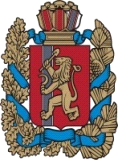 